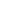 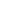 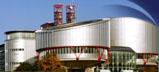 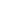 


<a href=http://click.hotlog.ru/?65976 target=_top><img src="http://hit4.hotlog.ru/cgi-bin/hotlog/count?s=65976&im=20" border=0 width="88" height="31" alt="HotLog"></a> 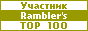 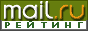 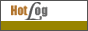 


<a href=http://click.hotlog.ru/?65976 target=_top><img src="http://hit4.hotlog.ru/cgi-bin/hotlog/count?s=65976&im=20" border=0 width="88" height="31" alt="HotLog"></a> 


<a href=http://click.hotlog.ru/?65976 target=_top><img src="http://hit4.hotlog.ru/cgi-bin/hotlog/count?s=65976&im=20" border=0 width="88" height="31" alt="HotLog"></a> 

Новости | Европейская конвенция | Европейский Суд | Совет Европы | Документы | Библиография | Вопросы и ответы | Ссылки



<a href=http://click.hotlog.ru/?65976 target=_top><img src="http://hit4.hotlog.ru/cgi-bin/hotlog/count?s=65976&im=20" border=0 width="88" height="31" alt="HotLog"></a> 